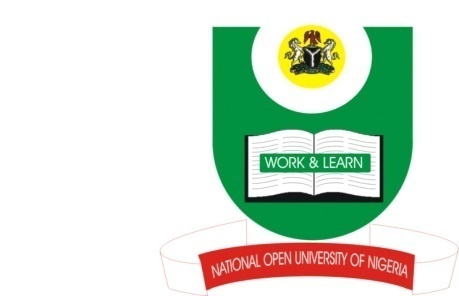 National Open University of NigeriaPlot 91, Cadastral Zone, Nnamdi Azikwe Express Way, Jabi - AbujaFaculty of Health SciencesOctober/November Examination 2016Course Code:    PHS 308Course Title:     Health Management 1&11Credit Unit: 	   2 Units Time Allowed:  11/2 HoursInstruction: Answer All Questions    Question 1 (1a)  Policy is a very elastic term. Give a working definition of policy.                               1mk(b)  Discuss step by step the four typical categories in the public policy process.           20mksQuestion 2 (2a) Functional organization has been divided to put the specialists in the top position throughout the        enterprise. Discuss functional organization , its features, merits and demerits.  20mks(b) List five steps involved in staffing process.                                                                       5mksQuestion 3 (3a) Managers make mistakes while evaluating employees and their performances. Discuss performance  Appraisal biases.                                                                               18mks(b) List six justifications for comprehensive personnel records.                                         6mks